Teil  1 Lernstanderfassung ErstsprachenLernstanderfassung InhaltMündlicher TeilFragekatalog DeutschFragekatalog AlbanischFragekatalog ItalienischFragekatalog PortugiesischFragekatalog Serbisch / Kroatisch / BosnischFragekatalog SpanischFragekatalog TürkischTextverständnisLesetext mit Fragen DeutschLesetext mit Fragen AlbanischLesetext mit Fragen ItalienischLesetext mit Fragen PortugiesischLesetext mit Fragen Serbisch / Kroatisch / BosnischLesetext mit Fragen SpanischLesetext mit Fragen TürkischWortschatzBildvorlage „Begriffe im Alltag 1“Bildvorlage „Begriffe im Alltag 2“Wörterliste Deutsch - Albanisch Wörterliste Deutsch - ItalienischWörterliste Deutsch - PortugiesischWörterliste Deutsch - Serbisch / Kroatisch / BosnischWörterliste Deutsch - SpanischWörterliste Deutsch -  TürkischLernstanderfassung mündlicher TeilFragen Deutsch:1.	Wann und wo bist du geboren?
2.	Woher kommen deine Eltern? Kannst du uns deine Familie vorstellen?
3.  	Hast du einmal einen Kurs in deiner Muttersprache besucht? Wenn ja,  	wie lange?
4.  	Liest du Bücher in dieser Sprache?
5.  	Siehst du im Fernsehen Sendungen in deiner Muttersprache?     
6.  	Bekommt ihr oft Gäste, die deine Sprache sprechen?
7. 	Liest du Zeitungen in deiner Muttersprache? Wenn ja, wie oft?
8.  	Hast du Verwandte im Heimatland? Hast du Kontakt zu ihnen?	Schreibst du ihnen Briefe?
9.  	Hast du hier in Basel viele Freunde, die deine Sprache sprechen?
10. 	Was willst du werden? Warum?Fragen Albanisch1. 	Kur dhe ku je lindur?2. 	Prej nga vijnë prindërit tu? A mund të na prezantosh familjen tënde?3.	 A ke vizituar ndonjëherë ndonjë kurs në gjuhën amtare? Nëse po, sa 	gjatë?4. 	A lexon libra në gjuhën amtare?5.	 A e shikon televizionin në gjuhën amtare?6.	 A keni shpesh mysafirë të cilët flasin gjuhën tënde amtare?7, 	A lexon gazeta dhe revista në gjuhën amtare? Nëse po, sa shpesh?8. 	A ke të afërt në vendlindjen tënde? A ke kontakt me ata? A iu shkruan 	atyre letra?9. 	A ke këtu në Bazel shumë shokë të cilët flasin gjuhën tënde amtare?10. 	Çka dëshiron të bëhesh dhe pse?Fragen Italienisch1. 	Quando e dove sei nato/a?2.	Da dove vengono i tuoi genitori? Mi parli della tua famiglia?3.	Hai frequentato già un corso  nella tua lingua materna? Se sì, perQuanto tempo?4. 	Leggi libri in questa lingua?5.	Guardi programmi televisivi nella tua lingua materna?6.	Avete spesso ospiti che parlano la tua lingua?7.	Leggi giornali nella tua lingua materna? Se sì, quanto spesso?8.	Hai parenti che vivono nel tuo Paese d’origine?Sei rimasto in contatto 	con loro? Scrivi loro lettere?9.	Hai molti amici a Basilea che parlano la tua lingua?10. 	Che cosa vuoi fare da grande? Perché?Fragen Portugiesischversão portuguesa1.	Quando e onde nasceste?2.	De onde vêem os teus pais? Podes-nos apresentá-los?3.	Tens feito algum curso da tua língua materna? Se sim, diz quanto tempo.4.	Lês livros na tua língua materna?5.	Vês programas da tua língua materna na televisão?6.	Tens visitas de pessoas que falam a tua língua? Com que frequência?7.	Lês o jornal em na tua língua materna? Se sim diz com que frequência.8.	Tens família no teu pais? Tens contacto com lés?  Escreves-lhes cartas?9.	Tens  aqui em Basal amigos que falam a tua língua materna?10.	O que queres ser quando seres grande? Porquê?Fragen Serbisch / Kroatisch / Bosnisch1.	Kada i gd(j)e si rođen?2.	Odakle su tvoji roditelji? Možeš li nam predstaviti svoju porodicu/ 	obitelj?3.	Jesi li nekad išao na kurs maternjeg jezika? Ako da, koliko dugo?4.	Čitaš li knjige na maternjem jeziku?5.	Da li gledaš na televiziji emisije na maternjem jeziku?6.	Da li često imate goste, koji govore tvojim maternjim jezikom?7.	Da li čitaš novine na maternjem jeziku? Ako da, koliko cesto?8.	Imaš li rodbinu u domovini? Da li si u  kontaktu  s njima? Da li im pišeš pisma?9.	Da li imaš ovd(j)e u Basel-u mnogo prijatelja, koji govore tvojim jezikom?10.	Šta bi želio/ želeo biti? Zašto?Fragen Spanischversión española1.	¿Cuándo y dónde naciste?2.	¿De dónde son tus padres? ¿Nos puedes presentar a tu familia?3.	¿Has hecho algún curso en tu lengua materna? En caso afirmativo, ¿Durante cuánto tiempo?4.	¿Lees libros en tu lengua materna?5.	¿Ves programas de televisión en tu lengua materna?6.	¿Tenéis visita que hablen tu lengua? ¿Con qué  frecuencia?7.	¿Lees el periódico en tu lengua materna? En caso afirmativo ¿Con qué  frecuencia?8.	¿Tienes familiares en tu país de origen? ¿Tienes contacto con ellos? ¿Les escribes cartas?9.	¿Tienes aquí en Basel muchos amigos que hablen tu lengua?10.	¿Qué quieres ser de mayor? ¿Por qué?Fragen Türkisch:Dil seviye sınavının sözel bölümü  soruları:1.  	Nerede ve ne zaman doğdun?2. 	Anne ve baban nereden geliyorlar? Aileni tanıtabilir misin?3. 	Sen hiç Türkçe kursuna katıldın mı? Eğer cevabın evet ise ne kadar süre?4. 	Bu dilde kitaplar okuyor musun?5.  	Televizyonde Türkçe yayınlara bakıyor musun?   6. 	Evinize senin dilini konuşan çok misafir geliyor mu?7.  	Türkçe gazete okuyor musun? Eğer cevabın evet ise, ne kadar sıklıkla okuyorsun?8.  	Türkiye`de akrabaların var mı? Onlarla kontağın var mı? Onlara mektup  yazıyor musun?9.  	Basel`de senin dilini konuşan çok arkadaşın var mı?10.	Ne olmak istiyorsun? Niçin?Lernstanderfassung TextverständnisTextverständnis Deutsch:Textverständnis						Datum: 									Name:Lies die folgende Erzählung aufmerksam durch!Maria würde gerne in die Schule gehenMaria stand an der grossen Kreuzung in der Maktabastrasse. Immer wenn die Ampel auf Rot sprang, lief sie mit ihrem vollgepackten Blechteller zu den wartenden Autofahrern und bot ihnen ihre Erdnüsse an. Mutter kauft jede Woche fünf Kilo Erdnüsse von einem Händler, röstete und packte sie zusammen mit Maria in kleine Tüten ab. Seit einiger Zeit war der Verkauf der Nüsse der einzige Broterwerb für die kleine Familie.Sonst hatte Mutter jeden Tag in der Nähe der Busstation auf Holzkohlekochern Reis und Bohnen gekocht und an die Reisenden verkauft. Viele Frauen verdienen sich so ihr Geld. Aber seit einiger Zeit war Mutter krank und konnte nicht mehr arbeiten. So lag sie meist auf ihrem Lager in der winzigen, aus Brettern gebauten Hütte, die sich etwas ausserhalb der Innenstadt befand. Die einzige Arbeit, die sich inzwischen verrichten konnte, war das Rösten der Erdnüsse.Maria war acht Jahre alt. Sie wäre gerne zur Schule gegangen, aber Mutter hatte nie Geld für die Schuluniform und die Unterrichtsgebühren übrig gehabt. So lange Maria denken konnte, hatte sie Mutter bei der Arbeit geholfen.Beantworte die Fragen1. Was verkaufte Maria an der grossen Kreuzung?2. Wie verkaufte sie die Ware?3. Wo wohnte Maria mit ihrer Mutter?4. Wie alt war Maria?Textverständnis Albanisch:Lexim i kuptuar							Data:									Emër:Lexoni Historia e mëposhtme me kujdes!Zana do të shkonte me kënaqësi në shkollëZana qëndron në udhëkryqin e madh të rrugës Maktaba. Sa herë që ndizet semafori i kuq, ajo vrapon tek makinat e ndalura me pjatën e saj të mbushur përplot me kikirikë dhe iu ofronte kikirikë vozitësve të makinave.Nëna blinte për çdo javë pesë kilogram kikirikë nga një tregtar, i piqte ata dhe i paketonte së bashku me Zanën në qese (fishekë) të vogla. Që një kohë të gjatë shitja e kikirikëve për familjen e vogël ishte kafshata e vetme.Përndryshe nëna çdo ditë afër stacionit të autobusëve do të ziente me thëngjill fasulen dhe orizin dhe do të iu shite udhëtarëve. Shumë gra e fitojnë kështu kafshatën e gojës. Por që një kohë të gjatë nëna ishte e sëmurë dhe nuk mund të punonte. Kështu të shumtën rrinte e shtrirë në shtratin e saj në kasollen e ndërtuar nga dërrasat e cila gjendej në periferi të qytetit. Punën e vetme që mund të bënte ishte pjekja e kikirikëve.Zana ishte tetë vjeçare. Ajo me gjithë dëshirë do të shkonte në shkollë, por nëna e saj asnjëherë nuk kishte para të mjaftueshme për uniformën e shkollës dhe për materialin shkollor. Pra Zana kishte mundësi të ndihmonte nënën e saj.Përgjigjuni pyetjeve në vijim!Çka shite Zana në udhëkryqin e madh?Si i ka shitur ato?Ku banonte Zana me nënën e saj?Sa vjeçare ishte Zana?Antworten zu den Fragen Textverständnis AlbanischAntworten:Maria verkaufte Erdnüsse.Sie verkaufte sie auf der Strasse,  in kleine Beutel abgepackt auf einem Blechteller.Sie lebte in einer winzigen Hütte aus Brettern, etwas ausserhalb der Innenstadt.Maria war acht Jahre alt.Përgjigjet :Në udhëkryqin e madh Zana shite kikirikë.Te paketuara ne fishekë vozitësve të ndaluar para semaforit.Ato banonin në një kasolle te vogël ne periferi te qytetit.Zana ishte tetë vjeçare.Textverständnis Italienisch:					Comprensione del testo					Data: 									Nome:Leggi attentamente il testo Maria andrebbe volentieri a scuola.Maria si trovava nei pressi di un grande incrocio in via Maktaba.Ogni volta che il semaforo diventava rosso, si dirigeva con i suoi piatti di lamiera completamente pieni agli automobilisti fermi in attesa e offriva loro le sue arachidi.La madre comprava ogni settimana cinque chili di arachidi da un commerciante, le tostava e insieme a Maria le metteva in piccoli sacchetti. Da un po’ di tempo la vendita delle noci era diventata l’unica fonte di guadagno per la piccola famiglia.Altrimenti la mamma aveva venduto nelle vicinanze della stazione degli autobus ai viaggiatori riso e fagioli arrostiti sui carboni. Molte donne si guadagnano in questo modo i loro soldi. Ma da un po’ di tempo la mamma era malata e non poteva più lavorare. Così giaceva la maggior parte delle volte a letto nella piccolissima capanna fatta di tavole, che si trovava un po’ fuori dal centro. L’unico lavoro che poteva svolgere nel frattempo era arrostire le arachidi.Maria aveva otto anni. Sarebbe andata molto volentieri a scuola ma la mamma non aveva mai avuto i soldi per comprare la divisa e pagare le tasse scolastiche. Da quello che Maria poteva ricordare aveva sempre aiutato la mamma nel lavoro.Rispondi alle domande1. Che cosa vendeva Maria al grande incrocio?2. Come vendeva la merce?3. Dove abitava Maria con la mamma?4. Quanti anni aveva Maria?Antworten zu den Fragen Textverständnis ItalienischAntworten:Maria verkaufte Erdnüsse.Sie verkaufte sie auf der Strasse,  in kleine Beutel abgepackt auf einem Blechteller.Sie lebte in einer winzigen Hütte aus Brettern, etwas ausserhalb der Innenstadt.Maria war acht Jahre alt.Risposte alle domande sulla comprensione del testo:Maria vendeva arachidi.Le vendeva per strada in piccoli sacchetti su piatti di lamiera.Abitava in una piccolissima capanna fatta di tavole,un po’ fuori dal centro.Maria aveva otto anni.Textverständnis Portugiesisch: Compreensão de leitura					Data: 									Nome:Lê a seguinte narração com atençãoA Maria gostaria de ir para esolaMaria estava na encruzilhada da rua Makaba. Ela esperava que o semáforo mudasse para vermelho e corria a ofereceu-lhes amendoins torrados aos motoristas que esperavamA mãe comprava  todas as semanas  cinco quilos de amendoins a um negociante, torrava-os e, junto com Maria, embalava-os em pequenos sacos. Nos últimos tempos era essa a única maneira de ganhar a vida para família pequena.A mãe cozia todos os dias em um fogo de carvão, perto da paragem de autocarro,arroz e feijão e vendia-os aos viajantes. Tantas mulheres ganhavam assim dinheiro. Agora a sua mãe ficou doente e não podia trabalhar mais. Ela estava deitada na cama em sua cabana construída com Tabelas fora do centro da cidade. O único trabalho que ela podia realizarnos últimos tempos era torrar amendoins. Maria tinha oito anos de idade. Ela gostaria de ir para a escola, mas a mãe tinha falta de dinheiro para pagar o uniforme escolar e as mensalidades escolares.A partir daí Maria pode pensare, ajudou sempre a mãe no trabalho.Responde as seguintes perguntas1.  Que vedi-a Maria na encruzilhada da rua Makaba?2.  Como vendi-a a mercadoria?3.  Onde morava Maria?4.  Cantos anos tinha Maria?Antworten zu den Fragen Textverständnis PortugiesischAntworten:Maria verkaufte Erdnüsse.Sie verkaufte sie auf der Strasse,  in kleine Beutel abgepackt auf einem Blechteller.Sie lebte in einer winzigen Hütte aus Brettern, etwas ausserhalb der Innenstadt.Maria war acht Jahre alt.Solução:A Maria vendia amendois torrados os motoristas.A Maria esperava que o semáforo mudara em vermelho e corria aofrecer-lhes amendois.A Maria morava numa cabana.A Maria tinha 8 anos.Textverständnis Serbisch / Kroatisch / Bosnisch:Test iz maternjeg jezika					Datum:									Učenik/ca:Pročitaj pažljivo ovu priču! Maria bi rado išla u školuMaria je stajala na velikoj raskrsnici u ulici  Maktaba.Uv(ije)k kad bi se upalilo crveno sv(j)etlo, trčala je sa svojim prepunjenim, plehanim tanjirićima  prema vozačima, koji su tu čekali i nudila im kikirikije. Majka bi kupovala svake ned(j)elje pet kilograma kikirikija od jednog trgovca, pržila ih i pakovala zajedno sa Mariom u male vreće. U zadnje vr(ij)eme prodaja tih grickalica bila je jedina zarada za malu porodicu.  Inače majka je svakoga dana kuvala pirinač/ kuhala rižu i pasulj/grah u blizini autobuske stanice. Mnoge žene su tako zarađivale novac. Ali odnedavno je majka obolela/oboljela i nije mogla više raditi. Tako je najčešce ležala u svom skladištu, u maloj od dasaka sagrađenoj kolibi, koja se nalazila izvan grada. Jedino što je mogla raditi, bilo je przenje kikirikija. Maria je imala osam godina.Ona bi rado išla u školu, ali majka nije imala novaca za školsku uniformu i školarinu. Od kad je znala za sebe, morala je pomagati majci u poslu. Odgovori na pitanja1. Šta je prodavala Maria na velikoj raskrsnici?2. Kako je prodavala robu?3. Gd(j)e je stanovala Maria sa svojom majkom?4. Koliko je godina imala Maria?Antworten zu den Fragen Textverständnis Serbisch / Kroatisch / BosnischAntworten:Maria verkaufte Erdnüsse.Sie verkaufte sie auf der Strasse,  in kleine Beutel abgepackt auf einem Blechteller.Sie lebte in einer winzigen Hütte aus Brettern, etwas ausserhalb der Innenstadt.Maria war acht Jahre alt.Odgovori:Maria je prodavala kikiriki.Ona ih je prodavala na ulici, pakovane u male vreće na plehnatom tanjiru.Ona je živela / živjela u maloj drvenoj kući, izvan grada.Maria je imala osam godina.Textverständnis Spanisch:Comprensión de lectura					Fecha: 									Nombre:Le la siguiente narración con atención .A maría le gustaría ir a la escuelaMaría estaba en el cruce de la calle Makaba. Siempre que el semáforo se ponía en rojo, iba con sus platos de lata envueltos a junto de los conductores que esperaban a que cambiara el semáforo  y les ofrecía cacahutes.La madre le compraba todas las semanas 5 kilos de cacahuetes a un comerciante. los tostaba y los empaquetaba junto con María en bolsitas pequeñas. Desde hacía algún tiempo era la venta de  cacahuetes la única forma que tenían de ganarase el pan para la pequeña familia.La madre, sino cocía todos los días, cerca de la parada del autobús, en un fuego de carbón arroz y habas y se los vendía a los viajeros. Muchas mujeres se ganaban así el dinero. Pero desde hacía algún tiempo su madre estaba enferma y no podía trabajar más. Así que yacía la mayoría del tiempo en su barraca pequeña construída de tablas que estaba situada a las afueras del centro de la ciudad. El único trabajo que ella podía realizar en el último tiempo era el de tostar cacahuetes. María tenía ocho años. A ella le gustaría ir a la escuela, pero a su madre nunca le quedaba dinero para pagar el uniforme ni los gastos de la escuela.Desde que María puede pensar, siempre ha ayudado a su madre en el trabajo.Contesta las siguientes Preguntas1.  ¿Qué vendía María en el cruce de la calle Makaba?2.  ¿Cómo vendía la mercancía?3.  ¿Dónde vivía María?4.  ¿Cuántos años tenía María?Antworten zu den Fragen Textverständnis SpanischAntworten:Maria verkaufte Erdnüsse.Sie verkaufte sie auf der Strasse,  in kleine Beutel abgepackt auf einem Blechteller.Sie lebte in einer winzigen Hütte aus Brettern, etwas ausserhalb der Innenstadt.Maria war acht Jahre alt.Solución:María vendía cacahutes.María esperaba a que cambiara el semáforo y les ofrecía cacahuetes a los conductores.María vivía en una barraca pequeña construída de tablas que estaba situada a las afueras del centro de la ciudad.María tenía ocho añosTextverständnis Türkisch:Okuduğunu anlama						tarih: 									isim:Aşağıdaki anlatımı dikkatle oku!Meryem`e kalsa seve seve okula giderMeryem Maktaba Caddesi`ndeki büyük kavşağın önünde duruyordu. Trafik lambası ne zaman kırmızı yansa, o elindeki içi dolu metal tepsiyle  beklemekte olan araba şoförlerine doğru koşar, onlara fıstıklarını sunardı.Annesi her hafta tüccardan 5 kg fıstık alır, kavurur ve onları Meryem`le birlikte küçük külahların içine paketlerdi. Bir zamandır,  fıstıkların satışı küçük ailenin tek ekmek kapısıydı.Başka zamanlarda,  annesi her gün otobüs durağı yakınında odun kömürü üzerinde pilav ve fasulye pişirir ve yolculara satardı. Birçok kadın parasını böyle kazanır. Ama bir zamandır, annesi hasta ve artık çalışamayacak durumdadır. O çoğunlukla şehir merkezinden biraz uzakta bulunan tahtadan yapılmış minicik kulübesindeki yatağında öyle uzanıp dururdu. Bu arada onun yapacağı tek iş, fıstıkların kavrulmasıydı.Meryem sekiz yaşındaydı. Ona kalsa o seve seve okula giderdi, ama annesinin okul önlüğü ve ders masraflarını karşılayacak parası hiç yoktu. Meryem düşünmeye başladığından beri annesine işte yardım etmişti.Soruları cevaplandır!1.  Meryem büyük kavşakta ne satıyordu?2.  O malları nasıl satıyordu?3.  Meryem annesiyle birlikte nerede oturuyordu?4.  Meryem kaç yaşındaydı?Antworten zu den Fragen Textverständnis TürkischAntworten:Maria verkaufte Erdnüsse.Sie verkaufte sie auf der Strasse,  in kleine Beutel abgepackt auf einem Blechteller.Sie lebte in einer winzigen Hütte aus Brettern, etwas ausserhalb der Innenstadt.Maria war acht Jahre alt.Cevap Anahtarı:Fıstık satıyordu.Fıstıkları paketleyip.teneke tepsi üzerinde satıyordu.Şehir merkezine biraz uzakta bulunan, tahtadan yapılmış minicik (çok küçük) bir kulübede oturuyordu.Meryem 8  yaşındaydı.Lernstanderfassung WortschatzKopiervorlage: Begriffe im Alltag 1Kopiervorlage: Begriffe im Alltag 2Wortschatz AlbanischWortschatz ItalienischWortschatz PortugiesischWortschatz Serbisch / Kroatisch / BosnischWortschatz SpanischWortschatz TürkischBegriffe im Alltag 1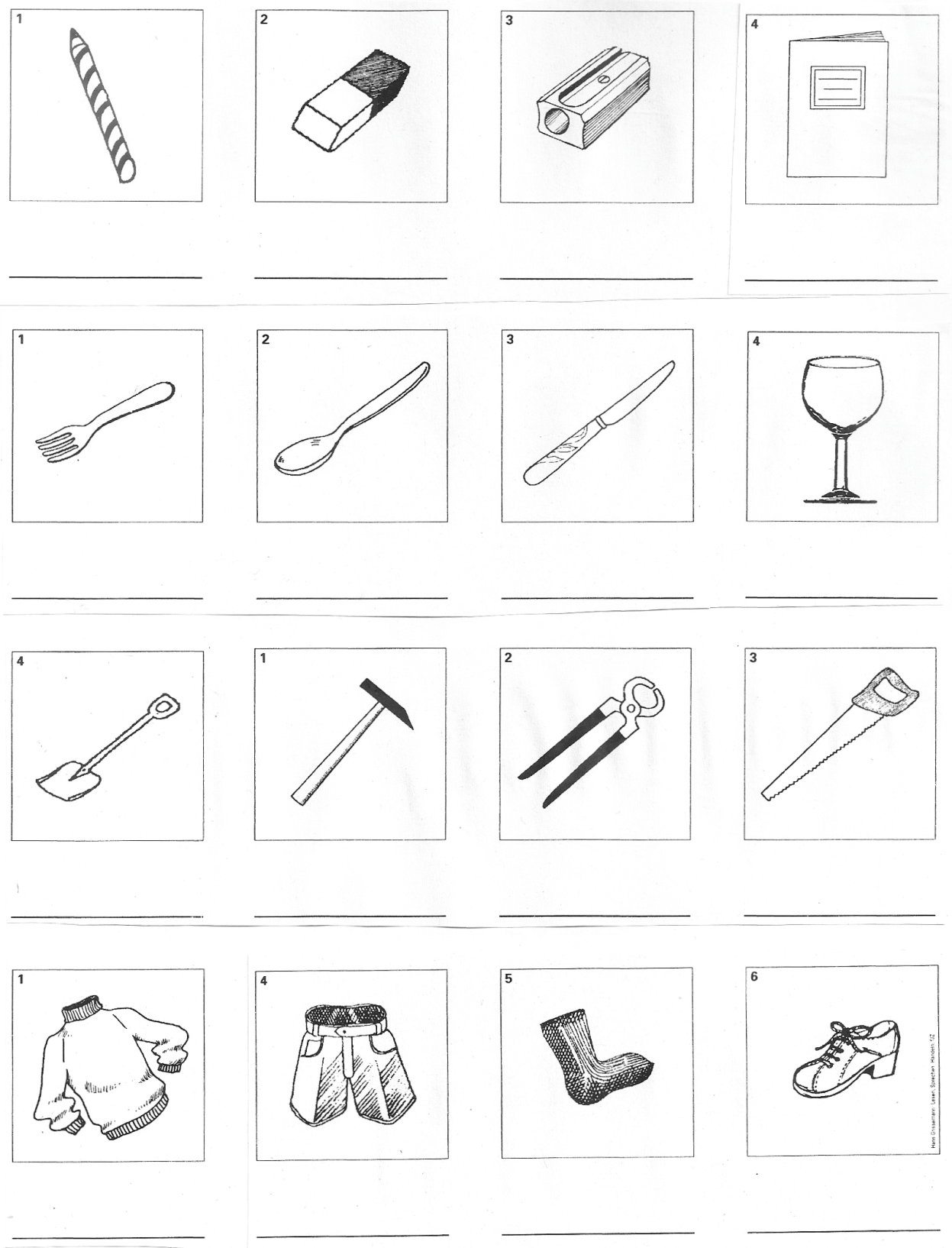 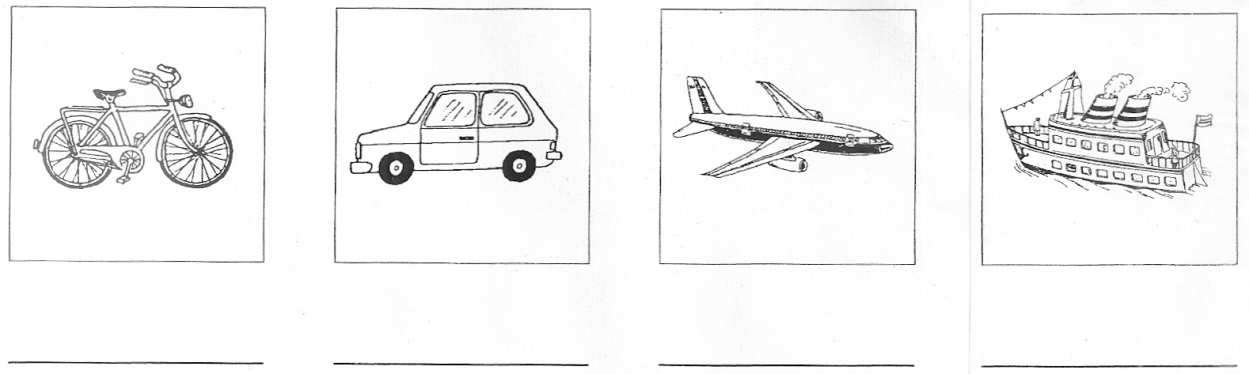 Begriffe im Alltag 2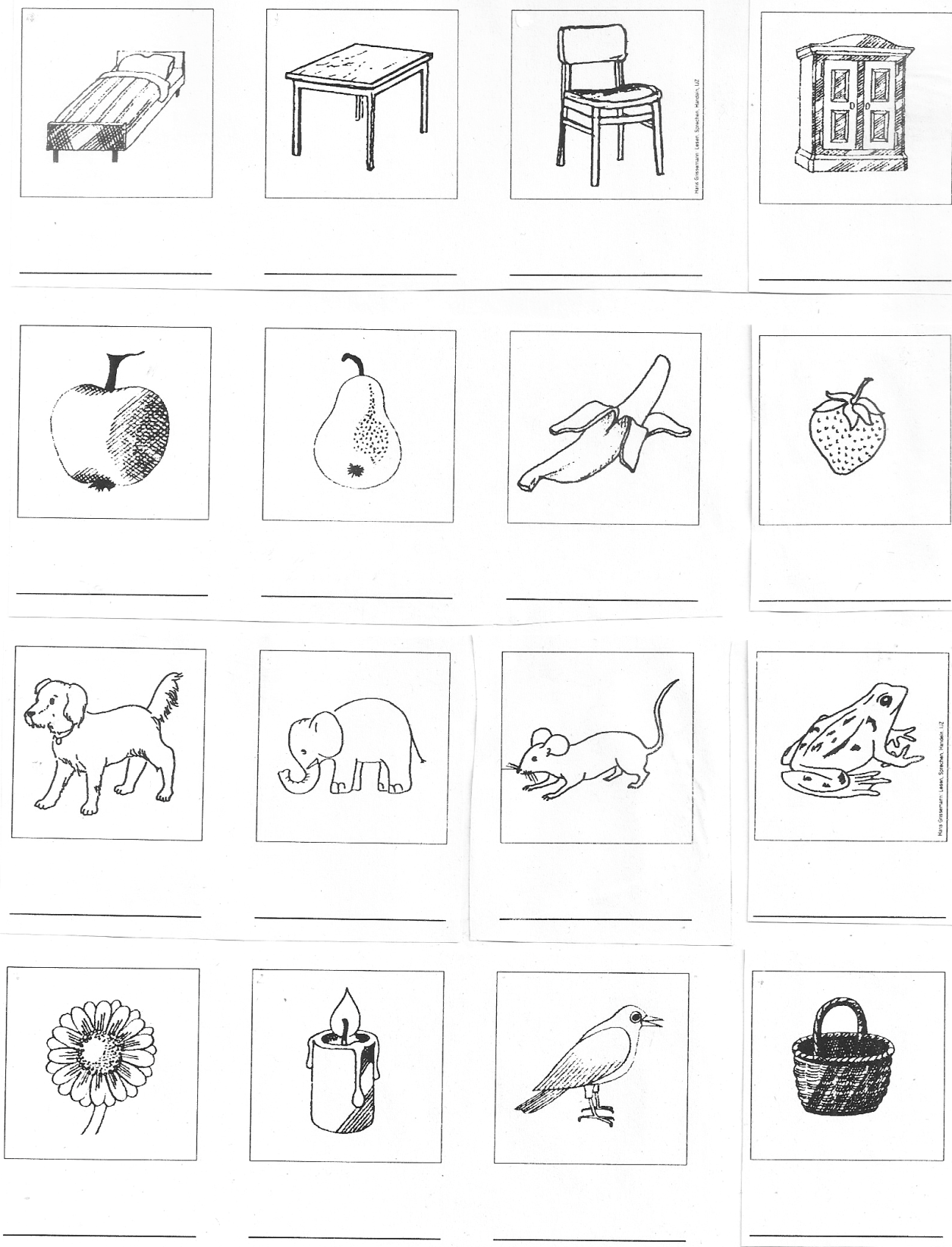 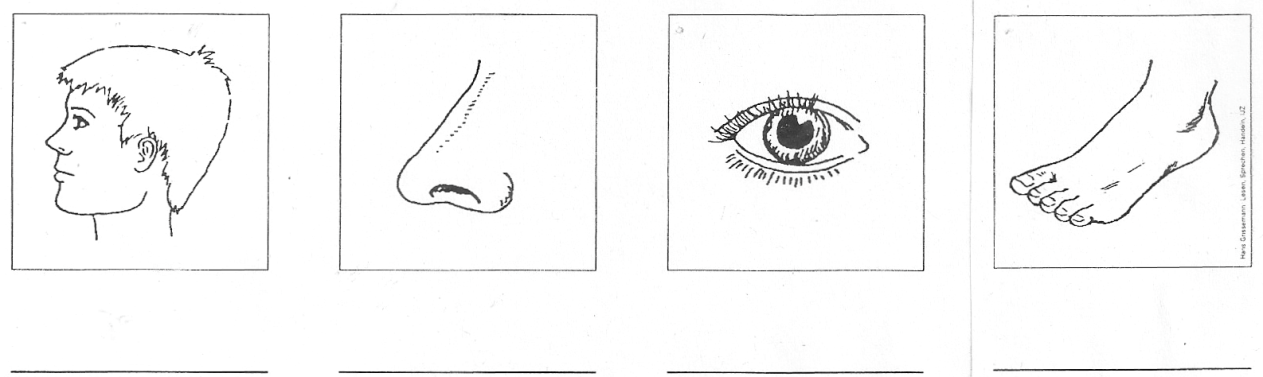 Wortschatz Albanisch:Wortschatz  Italienisch:Wortschatz  Portugisisch:Wortschatz Serbisch / Kroatisch / Bosnisch:Wortschatz  Spanisch:Wortschatz  Türkisch:Begriffe imAlltag 1Begriffe im Alltag 2DeutschAlbanischDeutschAlbanischder Bleistiftlapsidas Bettkrevatider Gummigomader Tischtavolinader Spitzermprehësi i lapsaveder Stuhlkarrigadas Heftfletorjader Schrankormanidie Gabelpirunider Apfelmollader Löffellugadie Birnedardhadas Messerthikadie Bananebananjadas Glasgotadie Erdbeereluleshtydhedie Schaufellopatader Hundqenider Hammerçekanier Elefantelefantidie Zangedanadie Mausmiudie Sägesharrader Froschbretkocader Pulloverxhemperidie Blumeluljadie Hosepantollonadie Kerzeqiriudie Sockeçorapader Vogelzoguder Schuhkëpucader Korbshportadas Velobiçikletader Kopfkokadas Autoautomobilidie Nasehundadas Flugzeugaeroplanidas Augesyridas Schiffanijader FusskëmbaBegriffe imAlltag 1Begriffe im Alltag 2DeutschItalienisch     DeutschItalienischder Bleistiftmatita das Bettlettoder Gummigommader Tischtavoloder Spitzertemperinoder Stuhlsediadas Heftquadernoder Schrankarmadiodie Gabelforchettader Apfelmelader Löffelcucchiaiodie Birneperadas Messercoltellodie Bananebananadas Glasbicchieredie Erdbeerefragoladie Schaufelpalader Hundcaneder Hammermartelloer Elefantelefantedie Zangetenagliadie Maustopodie Sägesegader Froschranader Pullovermaglionedie Blumefioredie Hosepantalonidie Kerzecandeladie Sockecalzeder Vogeluccelloder Schuhscarpeder Korbcestodas Velobiciclettader Kopftestadas Automacchinadie Nasenasodas Flugzeugaereodas Augeocchiodas Schiffnaveder FusspiedeBegriffe imAlltag 1Begriffe im Alltag 2DeutschPortugisischDeutschPortugisischder Bleistifto lapisdas Betta camader Gummia borrachader Tischa mesader Spitzero aportador de lápisder Stuhla cadeiradas Hefto cadernoder Schranko armáriodie Gabelo garfoder Apfela maçãder Löffela colherdie Birnea pêradas Messera facadie Bananea nozdas Glaso copo/o vidrodie Erdbeereo morangodie Schaufela páder Hundo cãoder Hammero marteloer Elefanto elefantedie Zangeo alicatedie Mauso ratodie Sägea serrader Froscha rãder Pullovera camisoladie Blumea flordie HoseA calçadie Kerzea veladie Sockea peúga /meiader Vogelo pássaroder Schuho sapatoder Korbo cestodas Veloa bicicletader Kopfa cabeçadas Autoo carrodie Naseo narizdas Flugzeugo aviãodas Augeo olhodas Schiffo navioder Fusso péBegriffe imAlltag 1Begriffe im Alltag 2DeutschSer / Kro / BosDeutschSer / Kro /Bosder Bleistiftolovkadas Bettkrevetder Gummigumicader Tischstolder Spitzerzarezač / šiljilo / mašinicader Stuhlstolicadas Heftteka / sveska / bilježnicader Schrankormar / ormandie Gabelviljuška / vilicader Apfeljabukader Löffelkašika / žlicadie Birnekruškadas Messernoždie Bananebananadas Glasčašadie Erdbeerejagodadie Schaufellopatader Hundpasder Hammerčekićder Elefantslondie Zangeklešta / kliještadie Mausmišdie Sägepila/testerader Froschžabader Pulloverpulover / vesta / džemperdie Blumecvet / cvijetdie Hosekratke pantalone / šorcdie Kerzesveća / svijećadie Sockevunene čarapeder Vogelpticader Schuhcipelader Korbkorpa / košaradas Velobiciklder Kopfglavadas Autoautomobildie Nasenosdas Flugzeugavion / zrakoplovdas Augeokodas Schiffbrodder FussstopaloBegriffe imAlltag 1Begriffe im Alltag 2DeutschSpanischDeutschSpanischder Bleistiftel lápizdas Bettla camader Gummila gomader Tischla mesader Spitzerel sacapuntasder Stuhlla silladas Heftel cuadernoder Schrankel armariodie Gabelel tenedorder Apfella manzanader Löffella cucharadie Birnela peradas Messerel cuchillodie Bananeel plátanodas Glasel vasodie Erdbeerela fresadie Schaufella palader Hundel perroder Hammerel martilloer Elefantel elefantedie Zangelas tenazasdie Mausel ratóndie Sägeel serruchoder Froschla ranader Pulloverel jerseydie Blumela flordie Hoselos pantalonesdie Kerzela veladie Sockeel calcetínder Vogelel pájaroder Schuhel zapatoder Korbla cestadas Velola bicicletader Kopfla cabezadas Autoel cochedie Nasela narizdas Flugzeugel avióndas Augeel ojodas Schiffel barcoder Fussel pieBegriffe imAlltag 1Begriffe im Alltag 2DeutschTürkischDeutschTürkischder Bleistiftkurşun kalemdas Bettyatakder Gummisilgider Tischmasader Spitzerkalemtıraşder Stuhlsandalyedas Heftdefterder Schrankdolapdie Gabelçatalder Apfelelmader Löffelkaşıkdie Birnearmutdas Messerbıçakdie Bananemuzdas Glasbardakdie Erdbeereçilekdie Schaufelkürekder Hundköpekder Hammerçekiçer Elefantfildie Zangekerpetendie Mausfaredie Sägetestereder Froschkurbağader Pulloverkazakdie Blumeçiçekdie Hosepantolondie Kerzemumdie Sockeçorapder Vogelkuşder Schuhayakkabıder Korbsepetdas Velobisikletder Kopfbaş/kafadas Autoarabadie Naseburundas Flugzeuguçakdas Augegözdas Schiffgemider Fussayak